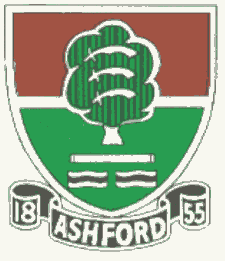               ASHFORD CRICKET CLUB                     Teams selected for Saturday 16th April and Sunday 17th April              ASHFORD CRICKET CLUB                     Teams selected for Saturday 16th April and Sunday 17th April              ASHFORD CRICKET CLUB                     Teams selected for Saturday 16th April and Sunday 17th April              ASHFORD CRICKET CLUB                     Teams selected for Saturday 16th April and Sunday 17th April              ASHFORD CRICKET CLUB                     Teams selected for Saturday 16th April and Sunday 17th April              ASHFORD CRICKET CLUB                     Teams selected for Saturday 16th April and Sunday 17th April              ASHFORD CRICKET CLUB                     Teams selected for Saturday 16th April and Sunday 17th April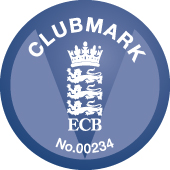 DateSaturdaySaturdaySaturdaySaturdaySaturdaySundaySundaySundaySundaySundaySundayXI1st1st2nd3rd4th1st XI2nd XI2nd XILadiesLadiesLadiesOppoHAYESHAYESHAYESMAGDALENSPENCERSPENCERSPENCERVenueHayes Cricket ClubHayes Cricket ClubACGACGHomeHomeHomeStart time1:00PM1:00PM1:00PM1:30PM1:00PM1:00PM1:00PMCaptT LANGWORTHT LANGWORTHB SIMPERA TIPPELLE BROWNE BROWNE BROWN2A TIPPELLA TIPPELLD SIMPERJ TILTH MERCHANTH MERCHANTH MERCHANT3R EVANSR EVANSK PRYKEM JOSHIR SOUTHBYR SOUTHBYR SOUTHBY4D ROBINSOND ROBINSONC LEWISC LEWISA PURSERA PURSERA PURSER5G DOGGETTG DOGGETTV LEWISB SHERIFFS TAYLORS TAYLORS TAYLOR6D GAURAVD GAURAVP COUSENSNONON BARONNONOT MUSTFAT MUSTFAT MUSTFA7K ANTONIOK ANTONIOC COUSENSSRAVANR HALLSR HALLSR HALLS8N BARONN BARONM JOSHIGAMEGAMEKHALIDGAMEGAMEK BULTERK BULTERK BULTER9P WILSONP WILSONT DESAIL MANNINGE HACKNEYE HACKNEYE HACKNEY10J TILTJ TILTH SINGHJ BALMERY MAYNERY MAYNERY MAYNER11I RAOI RAOM McFADZEANC TURNERA McCREEDYA McCREEDYA McCREEDY12UmpireTBCTBCTBCScorerTBCTBCTBCMeet time11:30am 11:30am 12.00PM12.30PM12:00pm12:00pm12:00pmAtShort LaneShort LaneShort LaneShort LaneShort LaneShort LaneShort LaneDirections/ContactsContact: Trevor Langworth:07944 120041@TLangworthContact: Trevor Langworth:07944 120041@TLangworthContact: Ben Simper07720885195@BenjaminSimperContact: Andy Tippell07854466702